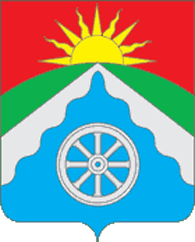 Российская Федерация                                                    Орловская областьВЕРХОВСКИЙ РАЙОННЫЙ СОВЕТНАРОДНЫХ ДЕПУТАТОВРЕШЕНИЕ «26» июля 2022 года № 11/65 -рс              Принято на 11 заседании                                                                                                                                                                     Верховского районного                                                                           Совета народных депутатовО внесении изменений в решение Верховского районного Совета народных депутатовот 30.09.2021г. №01/08-рс «О регистрации Контрольно-счетной палаты Верховского района Орловской области»В соответствии с Федеральным законом от 06 октября 2003 года №131-ФЗ «Об общих принципах организации местного самоуправления в Российской Федерации», Федеральным законом от 07 февраля 2011 года №6-фЗ «Об общих принципах организации и деятельности контрольно-счетных органов субъектов Российской федерации и муниципальных образований», Закона Орловской области от 27.05.2022 года «О регулировании отдельных отношений, связанных с организацией и деятельностью контрольно-счетных органов муниципальных образований Орловской области» РЕШИЛ:1. Внести в Приложение к решению Верховского районного Совета народных депутатов от 30.09.2021г. №01/08-рс следующие изменения:1.1. Пункт 6 главы 4 «Организация деятельности Контрольно-счетной палаты» изложить в новой редакции:«6. Информация, документы и материалы, необходимые для проведения контрольных и экспертно-аналитических мероприятий, представляются в соответствии с частью 1 статьи 15 Федерального закона «Об общих принципах организации и деятельности контрольно-счетных органов субъектов российской федерации и муниципальных образований» по запросам контрольно-счетной палаты Верховского района Орловской области в течение пяти рабочих дней со дня получения запросов.Порядок направления контрольно-счетной палаты Верховского района запросов, указанных в первом абзаце, определяется муниципальными правовыми актами и регламентами контрольно-счетной палаты Верховского района.».1.2. Подпункт 2, пункта 11 главы 4 «Организация деятельности Контрольно-счетной палаты» изложить в новой редакции:«2) Должностные лица контроль-счетной палаты Верховского района Орловской области в случае опечатывания касс ,кассовых и служебных помещений, складов и архивов, изъятия документов и материалов в случае, предусмотренном пунктом 2 части 1 статьи 14 Федерального закона «Об общих принципах организации и деятельности контрольно-счетных органов субъектов Российской федерации и муниципальных образований», должны незамедлительно ( в течение 24 часов) письменно уведомить об этом председателя контрольно-счетной палаты Верховского района Орловской области.Уведомление об опечатывании касс, кассовых и служебных помещений, складов и архивов составляется должностным лицом контрольно-счетной палаты Верховского района Орловской области по форме, указанной в приложении 1 к настоящему решению. Уведомление об изъятии документов и материалов составляется должностным лицом контрольно-счетной палаты Верховского района Орловской области по форме, указанной в приложении 2 к настоящему решению. Уведомления, указанные в настоящем пункте, направляются в адрес председателя контрольно-счетной палаты Верховского района Орловской области нарочным, по факсимильной связи, электронной почте либо иным способом, позволяющим зафиксировать факт его получения.»1.3. Пункт 17 главы 4 «Организация деятельности Контрольно-счетной палаты» изложить в новой редакции«17. Пояснения и замечания руководителей проверяемых органов и организаций к актам, составленным контрольно-счетной палатой Верховского района Орловской области при проведении контрольных мероприятий, представляются в соответствии с частью 1 статьи 17 Федерального закона «Об общих принципах организации и деятельности контрольно- счетных органов субъектов Российской Федерации и муниципальных образований» в течение семи рабочих дней со дня получения акта.»2. Обнародовать настоящее решение на официальном Интернет-сайте района (www.adminverhov.ru).3. Настоящее решение вступает в силу после дня его официального обнародования.Председатель Верховского районногоСовета народных депутатов                                          А.Х.Моткуев                                                                                          Глава Верховского района                                          В.А. Гладских             Приложение 1 к решению Верховского районного Совета народных депутатов от26.07.2022г. №11/  рсПредседателю контрольно-счетной палатыВерховского района Орловской области____________________________________________________________________                                                                                        (фамилия, имя, отчество)УВЕДОМЛЕНИЕоб опечатывании касс, кассовых и служебных помещений,складов и архивовот «__»_________________20___года                  Уведомляю, что мною на основании пункта 2 части 1 статьи 14 Федерального закона от 7 февраля 2011 года №6-Фз «Об общих принципах организации деятельности контрольно-счетных органов субъектов Российской федерации и муниципальных образований» при проведении_____________________________________________________________________________________________________________________________________________________________________________                    (наименование проводимого мероприятия)в связи с____________________________________________________________________________________                     (указать обстоятельства)в отношении_______________________________________________________________________________                               (наименование и место нахождения проверяемого органа или проверяемой организации)произведено опечатывание:________________________________________________                                                        (перечень опечатанных объектов с указанием                                                         времени и даты опечатывания каждого объекта)о чем составлен акт (акты)_________________________________________________                                                     (перечень составленных актов с указанием даты их составления)                      Опечатывание произведено с участием__________________________________________________________________________________________________(перечень уполномоченных должностных лиц проверяемогооргана или проверяемой организации)_____________________________________________________________________________________________(подпись должностного лица, составившего уведомление)Содержание уведомления доведено до моего сведения________________________________________________________________________________________________________________________(нарочным ,посредством факсимильной связи, электронной почты, иным способом, позволяющим зафиксировать факт его получения)«_____»_______________20____года в ____часов________минут.            Председатель________________________________________(подпись) (инициалы и фамилия)Приложение 2 к решению Верховского районного Совета народных депутатов от26.07.2022г. №11/  рсПредседателю контрольно-счетной палатыВерховского района Орловской области____________________________________________________________________                                                                                        (фамилия, имя, отчество)УВЕДОМЛЕНИЕоб изъятии документов и материаловот «__»_________________20___года
                  Уведомляю, что мною на основании пункта 2 части 1 статьи 14 Федерального закона от 7 февраля 2011 года №6-ФЗ «Об общих принципах организации и деятельности контрольно-счетных органов субъектов Российской федерации и муниципальных образований» при проведении_____________________________________________________________(наименование проводимого мероприятия)в связи с ___________________________________________________________________________________(указать обстоятельства)в отношении_________________________________________________________________________________(наименование и место нахождения проверяемого органа или проверяемой организации)в____часов_______минут изъяты следующие документы и материалы:1.__________________________________________________________2.__________________________________________________________3.__________________________________________________________и т.д.,(наименование документов и материалов,количество листов, экземпляров)о чем составлен акт (акты)_________________________________________________.                                                       (перечень составленных актов с указанием даты их составления)             Изъятие документов и материалов произведено с участием_______________________________________________________________________________________________________________________________________(перечень уполномоченных должностных лиц проверяемого органа или проверяемой организации)_____________________________________________________________________________________________(подпись должностного лица, составившего уведомление)Содержание уведомления доведено до моего сведения________________________________________________________________________________________________________________________(нарочным ,посредством факсимильной связи, электронной почты, иным способом, позволяющим зафиксировать факт его получения)«_____»_______________20____года в ____часов________минут.            Председатель________________________________________(подпись) (инициалы и фамилия)